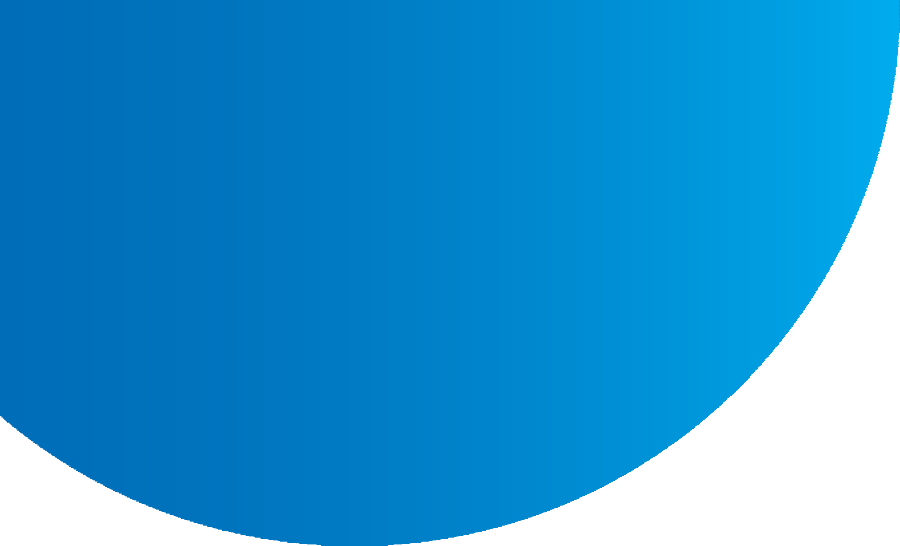 Building ServicesPrivacy Collection NoticeMaroondah City Council is committed to protecting your privacy as prescribed by the Privacy & Data Protection Act 2014 and the Health Records Act 2001. The information you provide on this form is being collected by Maroondah City Council for the strict purpose of conducting Council business. Council may provide a copy of this application, including plans and other documentation in order to obtain relevant adjoining owner comments during the course of this application. Failure to provide the information requested may make you ineligible to receive the service or be part of an event/function that is the subject of this form. Any access to the information, amendments that may be required or any privacy enquiries may be directed to Council's Privacy Officer & Health Records Officer on 9298 4211 or email - privacy@maroondah.vic.gov.auLodgment and Payment OptionsApplication with Cheque or Money Order can be posted to PO Box 156 Ringwood 3134.Applications can be made and paid in person at our Customer Service Centres:Realm, Ringwood Town Square, 179 Maroondah Highway, Ringwood (Opposite Ringwood Station)Hours: 9am-8pm Monday - Friday, 10am-5pm Saturday, Sunday and public holidaysCroydon Library, Civic Square, CroydonHours: 8.30am-5pm Monday - FridayOFFICE USE ONLY – Line/fee per reg. request			Fee receivedRC INFO	(Reg-51 )	Qualifier – 1 / 2 / 3 – Address 		Payment type: Cash / Cheque / EftposRC LPD		(Reg 133)	Qualifier – Address        Receipt no:____________________Amount:________________	Applicant DetailsApplicant DetailsApplicant DetailsApplicant DetailsApplicant DetailsApplicant DetailsApplicant DetailsApplicant DetailsApplicant DetailsApplicant DetailsApplicant DetailsApplicant DetailsApplicant DetailsApplicant DetailsApplicant DetailsApplicant DetailsApplicant DetailsNameNameNameContact NumberContact NumberContact NumberContact NumberCompany NameCompany NameCompany NamePostal Address Postal Address Postal Address Your ReferenceYour ReferenceYour ReferenceApplicant SignatureApplicant SignatureApplicant SignatureApplicant SignatureEmail*Email*Email*(Council prioritises email delivery of responses)(Council prioritises email delivery of responses)(Council prioritises email delivery of responses)(Council prioritises email delivery of responses)(Council prioritises email delivery of responses)(Council prioritises email delivery of responses)(Council prioritises email delivery of responses)DateDateDateDateRequired Property DetailsRequired Property DetailsRequired Property DetailsRequired Property DetailsRequired Property DetailsRequired Property DetailsRequired Property DetailsRequired Property DetailsRequired Property DetailsRequired Property DetailsRequired Property DetailsRegistered Owners NameRegistered Owners NameRegistered Owners NameRegistered Owners NameRegistered Owners NameRegistered Owners NameAddress Address Title DetailsTitle DetailsTitle DetailsTitle DetailsTitle DetailsTitle DetailsTitle DetailsTitle DetailsTitle DetailsTitle DetailsTitle DetailsTitle DetailsTitle DetailsTitle DetailsTitle DetailsTitle DetailsTitle DetailsLot NoLot NoPlanVolumeVolumeFolioPurpose of Information RequiredPurpose of Information RequiredPurpose of Information RequiredPurpose of Information RequiredPurpose of Information RequiredPurpose of Information RequiredPurpose of Information RequiredProperty SalesProperty SalesProperty SalesProperty developmentProperty developmentProperty developmentProperty developmentProvide brief description of Property development Provide brief description of Property development Provide brief description of Property development Provide brief description of Property development Provide brief description of Property development Provide brief description of Property development Property Information Types	Property Information Types	Property Information Types	Property Information Types	Property Information Types	Property Information Types	Property Information Types	Property Information Types	Property Information Types	Property Information Types	Property Information Types	Property Information Types	Did you know you can apply for Property Information from Maroondah City Council online and pay via credit card? Register now for our online services at https://eservices.maroondah.vic.gov.au. You will receive a prompt email response and you will be helping us achieve our goal of reducing Council's impact on the environment.Did you know you can apply for Property Information from Maroondah City Council online and pay via credit card? Register now for our online services at https://eservices.maroondah.vic.gov.au. You will receive a prompt email response and you will be helping us achieve our goal of reducing Council's impact on the environment.Did you know you can apply for Property Information from Maroondah City Council online and pay via credit card? Register now for our online services at https://eservices.maroondah.vic.gov.au. You will receive a prompt email response and you will be helping us achieve our goal of reducing Council's impact on the environment.Did you know you can apply for Property Information from Maroondah City Council online and pay via credit card? Register now for our online services at https://eservices.maroondah.vic.gov.au. You will receive a prompt email response and you will be helping us achieve our goal of reducing Council's impact on the environment.Did you know you can apply for Property Information from Maroondah City Council online and pay via credit card? Register now for our online services at https://eservices.maroondah.vic.gov.au. You will receive a prompt email response and you will be helping us achieve our goal of reducing Council's impact on the environment.Did you know you can apply for Property Information from Maroondah City Council online and pay via credit card? Register now for our online services at https://eservices.maroondah.vic.gov.au. You will receive a prompt email response and you will be helping us achieve our goal of reducing Council's impact on the environment.Did you know you can apply for Property Information from Maroondah City Council online and pay via credit card? Register now for our online services at https://eservices.maroondah.vic.gov.au. You will receive a prompt email response and you will be helping us achieve our goal of reducing Council's impact on the environment.Did you know you can apply for Property Information from Maroondah City Council online and pay via credit card? Register now for our online services at https://eservices.maroondah.vic.gov.au. You will receive a prompt email response and you will be helping us achieve our goal of reducing Council's impact on the environment.Did you know you can apply for Property Information from Maroondah City Council online and pay via credit card? Register now for our online services at https://eservices.maroondah.vic.gov.au. You will receive a prompt email response and you will be helping us achieve our goal of reducing Council's impact on the environment.Did you know you can apply for Property Information from Maroondah City Council online and pay via credit card? Register now for our online services at https://eservices.maroondah.vic.gov.au. You will receive a prompt email response and you will be helping us achieve our goal of reducing Council's impact on the environment.Did you know you can apply for Property Information from Maroondah City Council online and pay via credit card? Register now for our online services at https://eservices.maroondah.vic.gov.au. You will receive a prompt email response and you will be helping us achieve our goal of reducing Council's impact on the environment.Did you know you can apply for Property Information from Maroondah City Council online and pay via credit card? Register now for our online services at https://eservices.maroondah.vic.gov.au. You will receive a prompt email response and you will be helping us achieve our goal of reducing Council's impact on the environment.Did you know you can apply for Property Information from Maroondah City Council online and pay via credit card? Register now for our online services at https://eservices.maroondah.vic.gov.au. You will receive a prompt email response and you will be helping us achieve our goal of reducing Council's impact on the environment.Did you know you can apply for Property Information from Maroondah City Council online and pay via credit card? Register now for our online services at https://eservices.maroondah.vic.gov.au. You will receive a prompt email response and you will be helping us achieve our goal of reducing Council's impact on the environment.Did you know you can apply for Property Information from Maroondah City Council online and pay via credit card? Register now for our online services at https://eservices.maroondah.vic.gov.au. You will receive a prompt email response and you will be helping us achieve our goal of reducing Council's impact on the environment.Did you know you can apply for Property Information from Maroondah City Council online and pay via credit card? Register now for our online services at https://eservices.maroondah.vic.gov.au. You will receive a prompt email response and you will be helping us achieve our goal of reducing Council's impact on the environment.Did you know you can apply for Property Information from Maroondah City Council online and pay via credit card? Register now for our online services at https://eservices.maroondah.vic.gov.au. You will receive a prompt email response and you will be helping us achieve our goal of reducing Council's impact on the environment.Please indicate the information you require:Please indicate the information you require:Please indicate the information you require:Please indicate the information you require:Please indicate the information you require:Please indicate the information you require:Please indicate the information you require:Please indicate the information you require:Please indicate the information you require:Please indicate the information you require:Please indicate the information you require:Please indicate the information you require:Please indicate the information you require:Please indicate the information you require:Please indicate the information you require:Please indicate the information you require:Please indicate the information you require:Building Regulations:  51(1) - $50.70Details of any building permit or certificate of final inspection issued in the preceding 10 years.Details of any current determination made under regulation 64(1) or exemption granted under regulation 231(2).Details of any current notice, order or certificated issued under these Regulations or Act.Building Regulations:  51(1) - $50.70Details of any building permit or certificate of final inspection issued in the preceding 10 years.Details of any current determination made under regulation 64(1) or exemption granted under regulation 231(2).Details of any current notice, order or certificated issued under these Regulations or Act.Building Regulations:  51(1) - $50.70Details of any building permit or certificate of final inspection issued in the preceding 10 years.Details of any current determination made under regulation 64(1) or exemption granted under regulation 231(2).Details of any current notice, order or certificated issued under these Regulations or Act.Building Regulations:  51(1) - $50.70Details of any building permit or certificate of final inspection issued in the preceding 10 years.Details of any current determination made under regulation 64(1) or exemption granted under regulation 231(2).Details of any current notice, order or certificated issued under these Regulations or Act.Building Regulations:  51(1) - $50.70Details of any building permit or certificate of final inspection issued in the preceding 10 years.Details of any current determination made under regulation 64(1) or exemption granted under regulation 231(2).Details of any current notice, order or certificated issued under these Regulations or Act.Building Regulations:  51(1) - $50.70Details of any building permit or certificate of final inspection issued in the preceding 10 years.Details of any current determination made under regulation 64(1) or exemption granted under regulation 231(2).Details of any current notice, order or certificated issued under these Regulations or Act.Building Regulations:  51(1) - $50.70Details of any building permit or certificate of final inspection issued in the preceding 10 years.Details of any current determination made under regulation 64(1) or exemption granted under regulation 231(2).Details of any current notice, order or certificated issued under these Regulations or Act.Building Regulations:  51(1) - $50.70Details of any building permit or certificate of final inspection issued in the preceding 10 years.Details of any current determination made under regulation 64(1) or exemption granted under regulation 231(2).Details of any current notice, order or certificated issued under these Regulations or Act.Building Regulations:  51(1) - $50.70Details of any building permit or certificate of final inspection issued in the preceding 10 years.Details of any current determination made under regulation 64(1) or exemption granted under regulation 231(2).Details of any current notice, order or certificated issued under these Regulations or Act.Building Regulations:  51(1) - $50.70Details of any building permit or certificate of final inspection issued in the preceding 10 years.Details of any current determination made under regulation 64(1) or exemption granted under regulation 231(2).Details of any current notice, order or certificated issued under these Regulations or Act.Building Regulations:  51(1) - $50.70Details of any building permit or certificate of final inspection issued in the preceding 10 years.Details of any current determination made under regulation 64(1) or exemption granted under regulation 231(2).Details of any current notice, order or certificated issued under these Regulations or Act.Building Regulations:  51(1) - $50.70Details of any building permit or certificate of final inspection issued in the preceding 10 years.Details of any current determination made under regulation 64(1) or exemption granted under regulation 231(2).Details of any current notice, order or certificated issued under these Regulations or Act.Building Regulations:  51(1) - $50.70Details of any building permit or certificate of final inspection issued in the preceding 10 years.Details of any current determination made under regulation 64(1) or exemption granted under regulation 231(2).Details of any current notice, order or certificated issued under these Regulations or Act.Building Regulations:  51(1) - $50.70Details of any building permit or certificate of final inspection issued in the preceding 10 years.Details of any current determination made under regulation 64(1) or exemption granted under regulation 231(2).Details of any current notice, order or certificated issued under these Regulations or Act.Building Regulations:  51(1) - $50.70Details of any building permit or certificate of final inspection issued in the preceding 10 years.Details of any current determination made under regulation 64(1) or exemption granted under regulation 231(2).Details of any current notice, order or certificated issued under these Regulations or Act.Building Regulations:  51(1) - $50.70Details of any building permit or certificate of final inspection issued in the preceding 10 years.Details of any current determination made under regulation 64(1) or exemption granted under regulation 231(2).Details of any current notice, order or certificated issued under these Regulations or Act.Building Regulations:  51(2) - $50.70	Information as to whether the building or land is in an area:Liable to flooding within the meaning of regulation 153.Designated under regulation 150, as an area in which buildings are likely to be subject to infestation by termites.An area determined under regulation 152 to be likely to be subject to significant snowfalls.Designated land or works within the meaning of regulation 154.For which a bushfire attack level has been specified in a planning scheme Building Regulations:  51(2) - $50.70	Information as to whether the building or land is in an area:Liable to flooding within the meaning of regulation 153.Designated under regulation 150, as an area in which buildings are likely to be subject to infestation by termites.An area determined under regulation 152 to be likely to be subject to significant snowfalls.Designated land or works within the meaning of regulation 154.For which a bushfire attack level has been specified in a planning scheme Building Regulations:  51(2) - $50.70	Information as to whether the building or land is in an area:Liable to flooding within the meaning of regulation 153.Designated under regulation 150, as an area in which buildings are likely to be subject to infestation by termites.An area determined under regulation 152 to be likely to be subject to significant snowfalls.Designated land or works within the meaning of regulation 154.For which a bushfire attack level has been specified in a planning scheme Building Regulations:  51(2) - $50.70	Information as to whether the building or land is in an area:Liable to flooding within the meaning of regulation 153.Designated under regulation 150, as an area in which buildings are likely to be subject to infestation by termites.An area determined under regulation 152 to be likely to be subject to significant snowfalls.Designated land or works within the meaning of regulation 154.For which a bushfire attack level has been specified in a planning scheme Building Regulations:  51(2) - $50.70	Information as to whether the building or land is in an area:Liable to flooding within the meaning of regulation 153.Designated under regulation 150, as an area in which buildings are likely to be subject to infestation by termites.An area determined under regulation 152 to be likely to be subject to significant snowfalls.Designated land or works within the meaning of regulation 154.For which a bushfire attack level has been specified in a planning scheme Building Regulations:  51(2) - $50.70	Information as to whether the building or land is in an area:Liable to flooding within the meaning of regulation 153.Designated under regulation 150, as an area in which buildings are likely to be subject to infestation by termites.An area determined under regulation 152 to be likely to be subject to significant snowfalls.Designated land or works within the meaning of regulation 154.For which a bushfire attack level has been specified in a planning scheme Building Regulations:  51(2) - $50.70	Information as to whether the building or land is in an area:Liable to flooding within the meaning of regulation 153.Designated under regulation 150, as an area in which buildings are likely to be subject to infestation by termites.An area determined under regulation 152 to be likely to be subject to significant snowfalls.Designated land or works within the meaning of regulation 154.For which a bushfire attack level has been specified in a planning scheme Building Regulations:  51(2) - $50.70	Information as to whether the building or land is in an area:Liable to flooding within the meaning of regulation 153.Designated under regulation 150, as an area in which buildings are likely to be subject to infestation by termites.An area determined under regulation 152 to be likely to be subject to significant snowfalls.Designated land or works within the meaning of regulation 154.For which a bushfire attack level has been specified in a planning scheme Building Regulations:  51(2) - $50.70	Information as to whether the building or land is in an area:Liable to flooding within the meaning of regulation 153.Designated under regulation 150, as an area in which buildings are likely to be subject to infestation by termites.An area determined under regulation 152 to be likely to be subject to significant snowfalls.Designated land or works within the meaning of regulation 154.For which a bushfire attack level has been specified in a planning scheme Building Regulations:  51(2) - $50.70	Information as to whether the building or land is in an area:Liable to flooding within the meaning of regulation 153.Designated under regulation 150, as an area in which buildings are likely to be subject to infestation by termites.An area determined under regulation 152 to be likely to be subject to significant snowfalls.Designated land or works within the meaning of regulation 154.For which a bushfire attack level has been specified in a planning scheme Building Regulations:  51(2) - $50.70	Information as to whether the building or land is in an area:Liable to flooding within the meaning of regulation 153.Designated under regulation 150, as an area in which buildings are likely to be subject to infestation by termites.An area determined under regulation 152 to be likely to be subject to significant snowfalls.Designated land or works within the meaning of regulation 154.For which a bushfire attack level has been specified in a planning scheme Building Regulations:  51(2) - $50.70	Information as to whether the building or land is in an area:Liable to flooding within the meaning of regulation 153.Designated under regulation 150, as an area in which buildings are likely to be subject to infestation by termites.An area determined under regulation 152 to be likely to be subject to significant snowfalls.Designated land or works within the meaning of regulation 154.For which a bushfire attack level has been specified in a planning scheme Building Regulations:  51(2) - $50.70	Information as to whether the building or land is in an area:Liable to flooding within the meaning of regulation 153.Designated under regulation 150, as an area in which buildings are likely to be subject to infestation by termites.An area determined under regulation 152 to be likely to be subject to significant snowfalls.Designated land or works within the meaning of regulation 154.For which a bushfire attack level has been specified in a planning scheme Building Regulations:  51(2) - $50.70	Information as to whether the building or land is in an area:Liable to flooding within the meaning of regulation 153.Designated under regulation 150, as an area in which buildings are likely to be subject to infestation by termites.An area determined under regulation 152 to be likely to be subject to significant snowfalls.Designated land or works within the meaning of regulation 154.For which a bushfire attack level has been specified in a planning scheme Building Regulations:  51(2) - $50.70	Information as to whether the building or land is in an area:Liable to flooding within the meaning of regulation 153.Designated under regulation 150, as an area in which buildings are likely to be subject to infestation by termites.An area determined under regulation 152 to be likely to be subject to significant snowfalls.Designated land or works within the meaning of regulation 154.For which a bushfire attack level has been specified in a planning scheme Building Regulations:  51(2) - $50.70	Information as to whether the building or land is in an area:Liable to flooding within the meaning of regulation 153.Designated under regulation 150, as an area in which buildings are likely to be subject to infestation by termites.An area determined under regulation 152 to be likely to be subject to significant snowfalls.Designated land or works within the meaning of regulation 154.For which a bushfire attack level has been specified in a planning scheme Building Regulations:  51(3) - $50.70The owner or mortgagee only may obtain inspection approval dates of the mandatory notification stages for building work carried out on that building or land.  (Proof of ownership required)Building Regulations:  51(3) - $50.70The owner or mortgagee only may obtain inspection approval dates of the mandatory notification stages for building work carried out on that building or land.  (Proof of ownership required)Building Regulations:  51(3) - $50.70The owner or mortgagee only may obtain inspection approval dates of the mandatory notification stages for building work carried out on that building or land.  (Proof of ownership required)Building Regulations:  51(3) - $50.70The owner or mortgagee only may obtain inspection approval dates of the mandatory notification stages for building work carried out on that building or land.  (Proof of ownership required)Building Regulations:  51(3) - $50.70The owner or mortgagee only may obtain inspection approval dates of the mandatory notification stages for building work carried out on that building or land.  (Proof of ownership required)Building Regulations:  51(3) - $50.70The owner or mortgagee only may obtain inspection approval dates of the mandatory notification stages for building work carried out on that building or land.  (Proof of ownership required)Building Regulations:  51(3) - $50.70The owner or mortgagee only may obtain inspection approval dates of the mandatory notification stages for building work carried out on that building or land.  (Proof of ownership required)Building Regulations:  51(3) - $50.70The owner or mortgagee only may obtain inspection approval dates of the mandatory notification stages for building work carried out on that building or land.  (Proof of ownership required)Building Regulations:  51(3) - $50.70The owner or mortgagee only may obtain inspection approval dates of the mandatory notification stages for building work carried out on that building or land.  (Proof of ownership required)Building Regulations:  51(3) - $50.70The owner or mortgagee only may obtain inspection approval dates of the mandatory notification stages for building work carried out on that building or land.  (Proof of ownership required)Building Regulations:  51(3) - $50.70The owner or mortgagee only may obtain inspection approval dates of the mandatory notification stages for building work carried out on that building or land.  (Proof of ownership required)Building Regulations:  51(3) - $50.70The owner or mortgagee only may obtain inspection approval dates of the mandatory notification stages for building work carried out on that building or land.  (Proof of ownership required)Building Regulations:  51(3) - $50.70The owner or mortgagee only may obtain inspection approval dates of the mandatory notification stages for building work carried out on that building or land.  (Proof of ownership required)Building Regulations:  51(3) - $50.70The owner or mortgagee only may obtain inspection approval dates of the mandatory notification stages for building work carried out on that building or land.  (Proof of ownership required)Building Regulations:  51(3) - $50.70The owner or mortgagee only may obtain inspection approval dates of the mandatory notification stages for building work carried out on that building or land.  (Proof of ownership required)Building Regulations:  51(3) - $50.70The owner or mortgagee only may obtain inspection approval dates of the mandatory notification stages for building work carried out on that building or land.  (Proof of ownership required)Building Regulations:  133 - $155.30Stormwater drainage – Legal point of discharge (LPD)Building Regulations:  133 - $155.30Stormwater drainage – Legal point of discharge (LPD)Building Regulations:  133 - $155.30Stormwater drainage – Legal point of discharge (LPD)Building Regulations:  133 - $155.30Stormwater drainage – Legal point of discharge (LPD)Building Regulations:  133 - $155.30Stormwater drainage – Legal point of discharge (LPD)Building Regulations:  133 - $155.30Stormwater drainage – Legal point of discharge (LPD)Building Regulations:  133 - $155.30Stormwater drainage – Legal point of discharge (LPD)Building Regulations:  133 - $155.30Stormwater drainage – Legal point of discharge (LPD)Building Regulations:  133 - $155.30Stormwater drainage – Legal point of discharge (LPD)Building Regulations:  133 - $155.30Stormwater drainage – Legal point of discharge (LPD)Building Regulations:  133 - $155.30Stormwater drainage – Legal point of discharge (LPD)Building Regulations:  133 - $155.30Stormwater drainage – Legal point of discharge (LPD)Building Regulations:  133 - $155.30Stormwater drainage – Legal point of discharge (LPD)Building Regulations:  133 - $155.30Stormwater drainage – Legal point of discharge (LPD)Building Regulations:  133 - $155.30Stormwater drainage – Legal point of discharge (LPD)Building Regulations:  133 - $155.30Stormwater drainage – Legal point of discharge (LPD)